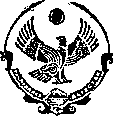 МУНИЦИПАЛЬНОЕ  БЮДЖЕТНОЕ ОБЩЕОБРАЗОВАТЕЛЬНОЕ УЧРЕЖДЕНИЕ  «КАСПИЙСКАЯ ГИМНАЗИЯ»г. Каспийск, ул. Орджоникидзе 16                                                                                               Тел.  6-75-16, 5-22-47№ ______                                                                                         от «___»________ 2017 гПлан мероприятий Месячника школьных библиотек№мероприятиеклассМесто проведенияОтветственный 1.Выставочная экскурсия «К нам Лермонтов сходит, презрев времена».5-11 клбиблиотекаСоколова Н.В.2.Виртуальное знакомство с творчеством М.Ю.Лермонтова «Торжественный венок».5-11 кл.Слайд-шоуНа уроках литературыСоколова Н.В.Учителя рус.яз.3.К 80-летию со дня рождения писателя-фантаста и ученого- востоковеда Кира Булычева «Он мечтал стать геологом...».4е кл.Читальный залСоколова Н.В.Атив. библиотеки4.Акция «Спаси дерево - подари книгу школе». 1-11 кл.Библиотека Соколова Н.В.Вожатая5.«Читаем вслух» Лермонтов «Герой нашего времени»9 кл.Литературная гостинаяСоколова Н.В.6.Конкурс на лучшую закладку- подсказку «Как сохранить учебник»5-8 кл.Уроки трудаАбдурахманова Л.С.7.Конкурс буклетов «Книга - великая вещь, пока человек умеет ею пользоваться».5-11 кл.Классные часыкураторы8.Творческий конкурс «Взгляд на творчество М.Ю.Лермонтова из XXI века»10 кл.Литературная гостинаяХуразова З.О.Соколова Н.В.9.Литературный салон к 200- летию со дня рождения М.Ю. Лермонтова «Поэзия одинокой души».8 кл.Литературная гостинаяСоколова Н.В.Уителя рус.яз.10.Праздник-знакомство с 1-и классами «Хочешь знать про все на свете - заходи в библиотеку».1 кл.Актовый залСоколова Н.В.кураторы11.«Хочу читать!» - экскурсия первоклассников в школьную библиотеку.1 кл.библиотекаСоколова Н.В.12.Радиопередача «Библиотека и современность»1-11 кл.гимназияСоколова Н.В.13.«Моя любимая книга» 4кл.Выход в классы.Активисты 5-6 кл.КураторыСоколова Н.В.14.Конкурс «Как хорошо уметь читать» (о книге и чтении )2-4 кл.Литературная гостинаяСоколова Н.В.